附件二、康复器材建构系列三、康复器材表演系列四、康复器材角色系列五、康复器材益智系列六、康复器材美劳系列投标人注意事项：主题积木（小班）和数学宝盒（小班）须提供检测证书。孤独症儿童康复器材（六大类）一、康复器材运动系列孤独症儿童康复器材（六大类）一、康复器材运动系列孤独症儿童康复器材（六大类）一、康复器材运动系列孤独症儿童康复器材（六大类）一、康复器材运动系列孤独症儿童康复器材（六大类）一、康复器材运动系列   器材明细表   器材明细表   器材明细表   器材明细表   器材明细表类别序号名称参数数量康复器材运动系列1蜈蚣竞赛板*  独特设计的步行踩踏板。8康复器材运动系列2蜜蜂步道*  可置物利用自然界形成的天然形状六角形，连接触觉容器的概念，将步道化成高低不一，层层叠叠的挑战路径，6康复器材运动系列3章鱼帽* 把章鱼帽放在头顶，试着站立或走动时保持不掉落，依使用者能力将2个或3个章鱼帽堆叠再头上，进行挑战或比赛。12康复器材运动系列4摇滚圈* 摇滚圈的正面、背面、侧边皆可进行游戏，1/4圆、半圆、全圆各有不同的变化玩法，如攀爬架、平衡木。2康复器材运动系列5平衡踩踏车* 运用身体与脚的踩踏力量可以使车子前进或后退，是健身、平衡又好玩的游戏器材。4康复器材运动系列6踩踏协力车* 踏板内侧凸起设计，预防脚丫滑入，让游戏更安全、更安心。可两人同时使用。运用身体与脚的踩踏力量，可以使车子前进或后退。47踩踏石* 提高幼儿参与走步游戏的兴趣，促进肢体动作的协调性及平衡感的发展。28触觉座垫* 一面可当坐垫，一面可提供触觉按摩刺激，协助端正坐姿，也是触觉刺激的实用工具。410创意游戏垫* 表面不同色系，多元图案，提供不同的游戏刺激，独特的波浪设计，让游戏垫更添美感，提供更多创意元素，无毒无味的环保材质，611森林派对* 发展孩子建构学习能力。易清理，方便擦拭，不易污损。213波浪触觉步道-绿光森林* 每套含圆点、线条、收纳袋1个。214平衡步道* 踩踏石上有防滑的塑胶设计，手握的绳子长度可调整。提高幼儿参与走步游戏的兴趣，促进肢体动作的协调性及平衡感的发展。215万象组* 每套含半砖、棒夹、全砖、环夹、平衡板、豆袋、体能环：、彩色手印、彩色脚印、体能棒、指导手册。216脚踏车* 透过单脚滑行推进的滑板车，带给孩子丰富的动作经验，增进平衡感、协调性与动作计划的能力417脚踏车*  整体采用钢管结构，表面喷塑，即使敲打车子，塑粉也不易剥落，车子的把手和脚踏要防滑418摇滚陀螺* 透明2摇滚陀螺* 不透明219摇滚跷跷板* 脚踏板采用橡胶突点设计。防滑安全，420闪电跷跷板* 结合跷跷板的趣味和维持平衡的训练性，让孩子学习控制行动力量来保持平衡，221环保花生球* 高级无添加塑胶PVC；花生造型，环保材质，无过敏性，无毒，可回收422跳球* 高级无添加塑胶PVC；冂字形把手，环保材质，无过敏性，无毒，可回收423活力脚丫* 平衡板凸点与条纹的设计带给使用者不同的触觉刺激。224彩虹河石* 每套含大、中、小，附收拾袋一只。225颗粒大龙球材质：塑胶
可用于做仰、卧、坐、翻、爬、推、压等各式各样的腿部与肢体动作的协调训练，促进孩子知觉系统的健全发展。426颗粒大龙球材质：塑胶；可用于做仰、卧、坐、翻、爬、推、压等各式各样的腿部与肢体动作的协调训练，促进孩子知觉系统的健全发展，球类多样的玩法还会给孩子带来运动的乐趣。   427大龙球材质：塑胶；可用于做仰、卧、坐、翻、爬、推、压等各式各样的腿部与肢体动作的协调训练，促进孩子知觉系统的健全发展，球类多样的玩法还会给孩子带来运动的乐趣。428大龙球材质：塑胶；可用于做仰、卧、坐、翻、爬、推、压等各式各样的腿部与肢体动作的协调训练，促进孩子知觉系统的健全发展，球类多样的玩法还会给孩子带来运动的乐趣。429爬行隧道 色彩亮丽 , 轻便安全、易折叠。可用于隧道爬行、滚动爬行、综合训练等种游戏的开展。 430脚踏桶 有防滑底垫、手扶绳子，促进肢体动作的协调性及平衡感的发展。   631彩色PU地垫 色彩鲜艳，安全无毒。3032排球 PVC材质533篮球  橡胶534跳袋 孩子站在跳袋内，双手拉紧扣件，原地或向前行进跳动，促进上下肢体动作的协调发展。135塑料标志筒 色彩艳丽，结实耐用，136分组背心蓝色 专用的比赛服。137分组背心黄色 专用的比赛服。138彩虹伞 训练钻、跑、迅速躲闪等动作。639游戏丝巾 色彩斑斓的丝巾可以训练手眼协调，提高孩子的感知，平衡，抓握能力。 340跳跳球 ，塑料材质。3041儿童爬行垫 安全耐用，易取放，孩子可在地垫上参加各种游戏，保护孩子的安全。100康复器材建构系列1插套管 每套不少于40件；色彩艳丽、造型多样。提高小肌肉动作的灵活性、准确性。2康复器材建构系列2热带鱼插片塑料材质，规格：大、中、小片，色彩鲜艳，可作分类、拼插2康复器材建构系列3五形小花片塑料材质，异形小花片，五形五色、通过拼插建构各种平面或立体造型，色彩纯正，颜色鲜艳，无毛刺，安全、环保5康复器材建构系列4八形小花片材质塑料，异形大花片，色彩纯正，颜色鲜艳，无毛刺，安全、环保4康复器材建构系列5窗花积木塑料材质，多种形状，民族窗花式造型。思考做立体建构，训练空间建构能力，发展想象力、创造力及动手能力。2康复器材建构系列6太阳花特殊橡胶材质，软质，色彩艳丽，手感好有弹性，多色，2康复器材建构系列7大雪花雪花造型，塑料材质，色彩纯正，颜色鲜艳，无毛刺，安全、环保3康复器材建构系列8200块超大实心积木橡胶木，200块/套；2康复器材建构系列9主题积木套装（小班） 培养幼儿有目的、有主题的搭建，建立目标意识，提高搭建技巧，灵活运动对称、均衡、独特等艺术形式，促进空间知觉和方位知觉的发展，培养合作意识和解决问题的能力2康复器材建构系列10152块木纹积木材质：EVA 材料；积木质地软，安全性能强，重量轻，手感舒适，适宜在桌面或地面搭建，在游戏中培养幼儿的搭建概念。2康复器材建构系列11大EVA积木材质：EVA 材料；积木质地软，安全性能强，重量轻，手感舒适，适宜在桌面或地面搭建，在游戏中培养幼儿的搭建概念。2康复器材建构系列12特大多彩软体积木材质：EVA；各款EVA彩色积木质地柔软，手感舒适、色彩艳丽、重量轻、安全无毒，适宜在桌面或地面搭建。6康复器材建构系列13巧巧大积木* 多色、高级热塑弹性橡胶TPE，环保、无毒无味、安全、轻巧，掉落时低间频，不造成噪音干扰，高强度、高弹性，触感6康复器材建构系列14多元创意盒* 圆形、三角形、方形、星形四种形状积木，各有三个不同的高度，让幼儿建立高低序列概念。15康复器材建构系列15建构探索积木* 建构、镜子、齿轮、触觉, 2康复器材建构系列16巧思积木组* 窗户造型及简易几何圆形，贴近孩子的日常生活，营造丰富的扮演情境。每片积木都能卡合堆叠，收纳简单不占空间。2康复器材建构系列17形色逻辑积木* 搭配四种不同的高度，让幼儿建立高低序列概念。15康复器材建构系列18彩虹积木*  彩色透明系营造出不一样的空间感受，增进孩子视知觉的发展能力。3康复器材建构系列19线索积木* 由线到面，大和小，实心 到空心的比较与变化，带给孩子从探索中学习，培养多元思维与观察能力。3康复器材建构系列20海洋积木* 由海洋深浅蓝与白色交错构建出令人惊喜的创意图形，涵盖对称，序列，面积，图形组合，2D到3D的变幻造型，提升孩子在数学领域几空间概念的学习。3康复器材建构系列21梦幻森林积木* 营造出不一样的视觉感受，促进视觉发展。涵盖图腾，几何，2D到3D的探索变化，艺术感十足。3康复器材建构系列22宝藏积木* 带给孩子丰富多元的视觉变换游戏。培养孩子细心与观察的能力，丰富的数学游戏概念，仿做、对称、序列等逐步建立孩子的数学能力，提升学习兴趣。3康复器材建构系列23魔力彩豆* 材质：塑料 5康复器材建构系列24神奇拼板*  多元图形与颜色，营造创意图案，培养幼儿的创意与想象空间10康复器材建构系列25百变积木组* 创意思维积木，孩子操作时可以参考题卡，或是自己创造组合造型2康复器材建构系列26淘气仙人掌*组件明细：绿色仙人掌主杆X1个，绿色基座X1个，表情圆盘 2康复器材建构系列27智商180积木 材质：塑料
颜色艳丽，手感好有弹性，提供触觉刺激，2康复器材建构系列28大方块积木塑料材质 ，可训练孩子空间建构能力，发展想象力、创造力及动手能力2康复器材表演系列1T6三角铁 三角铁 配有打锤一支康复器材表演系列2大碰钟把为木制，碰钟为铜制；碰钟1对康复器材表演系列316公分小铜锣 配锣锤一支  康复器材表演系列411公分小铜锣 配锣锤一支   康复器材表演系列5大镲 铜制；一对康复器材表演系列6小铜镲（木） 铜制；一对。 康复器材表演系列7M1砂球 总长不超过康复器材表演系列8MO小砂球 总长不超过康复器材表演系列9M22砂球 总长不超过,塑料制作 康复器材表演系列10M7砂球木质。康复器材表演系列11木舞板 不超过,厚度不超过 ；康复器材表演系列12塑料砂蛋 塑料制作；红绿黄蓝等颜色；砂蛋1对康复器材表演系列13红手铃配有4个金属铃铛，每套1对，两头为尼龙搭扣康复器材表演系列145铃手铃 木制手柄康复器材表演系列15步绒串铃 松木。木柄以上包有绒布，金属铃铛康复器材表演系列16雨声 塑料。内置塑料珠康复器材表演系列17单响筒 桦木制作；木本色；配打锤一支康复器材表演系列18双响筒 木本色；打锤一支康复器材表演系列19高低音梆子 桦木制作；木本色；配打锤一支康复器材表演系列20大方梆子木制材质，配打棒一只康复器材表演系列21木鱼木制材质，配打棒一只康复器材表演系列22小鱼蛙 鱼身为木本色，头尾部配彩色花纹，螺纹柱型鱼身，中间有两个插指孔。配有刮棒一支康复器材表演系列23打棒 木本色；打棒一对康复器材表演系列248寸白铃鼓 木制鼓圈，羊皮鼓面；木本色。康复器材表演系列258寸手鼓 木制鼓圈，羊皮鼓面；木本色康复器材表演系列266寸铃鼓圈 木制鼓圈，电镀鼓铃；木本色。康复器材表演系列27堂鼓木制鼓梆，羊皮鼓面康复器材表演系列28大军鼓 聚脂鼓面，电镀压圈，PVC鼓邦，配大鼓锤2个，带背带、鼓架康复器材表演系列29鼓架电镀鼓架，可折叠式电镀鼓架。康复器材表演系列30旋律钟 塑料手柄、金属铃；8个/套；采用塑料一体成型制作而成康复器材表演系列31彩色音砖 采用乐器专用钢片制作而成，颜色鲜艳，每个钢片都用固定的橡皮钉固定，另附一套专业打棒康复器材表演系列32音块 采用乐器专用钢片制作而成，颜色鲜艳，每个钢片都用固定的橡皮钉固定，另附一套专业打棒康复器材表演系列3313音铝板琴 铝板琴键，木制共鸣箱，塑料打锤1对康复器材表演系列34低音钢片琴 铝板，带木制琴锤两支。康复器材表演系列35中音钢片琴 铝板，带木制琴锤两支。康复器材表演系列36高音高片琴 铝板，带木制琴锤两支。康复器材表演系列37KTV手铃梅花造型，耐用，塑料、金属材质。康复器材表演系列38动物手偶套装规格：多款动物（35种以上），毛绒1自助小车停车场  小车、 配备的自助停车场 102工程师 练习手眼协调的工具组，孩子在游戏时学习组织建构的能力43水果摊  配有不同水果，蔬菜，收银机，称重，人民币等功能，孩子可按不同的类别分类摆放，锻炼孩子的分析能力，通过角色扮演在交换商品过程中可锻炼商品关系和人际关系的区别，发展数学能力和理财能力。24捉虫能手 材质：木质15食物箱 含餐刀及不同的食品。可以学习各种食物的名称，学习如何与人分享，培养良好的人际互动能力3631件塑胶蔬菜材质：塑胶37塑胶水果材质：塑胶 38蔬菜模型 材质：木质39鲜果上市 材质：木质310美食家料理 材质：木质
含面包、起司、蔬菜等模型311面包组合 材质：塑料
产品由多种仿真面包组成，供孩子辨别玩耍。312大号水果切切看 材质：木质
含多种水果和一把水果刀，一块专用切板、能锻炼小朋友的动手能力。313水果切切看 木制材质；包含：切菜板、木制刀、水果等。锻炼幼儿小肌肉动作，促进感官发展。314面包切切看 木制材质；包含：面包片、切菜板、木制刀等。锻炼幼儿小肌肉动作，促进感官发展。315晚餐和烘培餐具套装100件 材质：塑料
安全无毒116医护用具箱 塑料，含听诊器，血压器，注射器，压舌板，镊子，手术刀，剪子等；517万花筒 塑料材质。1018女孩 软质塑胶，黄皮肤女孩。119男孩 软质塑胶，黑皮肤男孩。120炉具组
材质：塑料421平底锅套装
材质：塑料422化妆盒 材质：塑料
内附吹风机、手镜、化妆品等配件，423开放厨房 仿真电子功能的设备：烧烤炉，炉灶和电话；224工作台 包括仿真木块及多种配件等。225喷色工具套装材质：安全，可以利用模板进行涂鸦创作。526织布机 材质：塑料、毛线
这款玩具包括机体、线梳及辅助材料227各种交通工具（小汽车消防车等） 材质：塑料，41多棱镜（18个/盒） 木质、透明塑料材质；22百变海陆空 材质：塑料、磁石
含有小汽车， 轮船， 飞机， 火车，帮助孩子了解不同环境下的交通工具。43四浮磁铁磁铁、塑胶材质 204算盘珠塑料、线绳材质 ；四色线轴和算盘珠可练习颜色分类，排序，数数及穿线技能。452公分8公克方块 孩子在游戏中通过视觉、触觉、认识颜色，学习分类、排序、计数等，261英寸中空方块 孩子在游戏中通过视觉、触觉、认识颜色，学习分类、排序、计数等，17连接方块 
材质：塑料
可让孩子在游戏中通过视觉、触觉、认识颜色，学习分类、排序、计数等，训练孩子手眼协调能力及精细动作发展。38圆形分类盘 颜色鲜艳纯正，可做分类盒用，39数学宝盒系列（小班）材质：纸、塑料等
优良材质，安全艳丽，形象逼真210巨型串珠 木质。411桩板组＋工作卡 在穿插活动中学习分类、排序、计数，培养数概念、练习穿线造型，发展想象力。1012大串珠塑料材质、多种颜色和形状的塑料块组成，可用于进行分类、排序及穿编游戏。训练孩子手眼协调能力、促进小肌肉动作发展313小串珠塑料材质，多种颜色和形状的塑料块组成，可用于进行分类、排序及穿编游戏。训练孩子手眼协调能力、促进小肌肉动作发展1014堆高大纽扣 可按颜色、大小、数量进行分类、排序、数数及穿线技能练习。训练孩子手眼协调能力，促进小肌肉动作发展215堆高小纽扣 可按颜色、大小、数量进行分类、排序、数数及穿线技能练习。训练孩子手眼协调能力，促进小肌肉动作发展516几何环扣塑料材质；用作认识颜色，学习分类、排序等数学游戏，训练孩子手眼协调能力及精细动作发展，也可用于环境布置217连环扣塑料材质；用作认识颜色，学习分类、排序等数学游戏，训练孩子手眼协调能力及精细动作发展，也可用于环境布置618大连环扣塑料材质；用作认识颜色，学习分类、排序等数学游戏，训练孩子手眼协调能力及精细动作发展，219钟铃套杯  练习套叠动作，练习配对，选择相同大小的钟碗组成球体码高，锻炼孩子小手动作的准确性、灵活性520啤酒套筒 培养幼儿对颜色、形状的认识521区慕洁彩色套盒 初步练习排序822叠叠杯 
可以进行颜色的学习与辨识，大小排序等训练。杯子底部有10 种不同的动物图案，认识各种动物及物品形状，大小、颜色。523形状轮  练习辨认物体形状，学习对应投放物体技规格 锻炼幼儿认知和学习、镶嵌和一一对应的游戏玩具。524缤纷形状箱 练习对应投放物体技能。525早餐拼板  帮助宝宝认识早餐食品和餐具名称226几何拼板 帮助孩子认识各种图形、分辨各种不同的颜色，特大的抓手可训练孩子抓握能力。1027玩具大抓手拼图木制材质；专门为训练婴幼儿手眼协调而设计的拼图，锻炼手部精细动作，练习二指捏128动物园大抓手拼图木制材质；专门为训练婴幼儿手眼协调而设计的拼图，锻炼手部精细动作，练习二指捏129宠物大抓手拼图木制材质；专门为训练婴幼儿手眼协调而设计的拼图，锻炼手部精细动作，练习二指捏130交通大抓手拼图木制材质；专门为训练婴幼儿手眼协调而设计的拼图，锻炼手部精细动作，练习二指捏131急救车队拼图木制材质；九种急救车队涵盖了孩子们可以想象到的所有紧急情况，对孩子进行急救方面的培训，培养安全意识1032工程车队拼图木制材质；包括10 种常用的工程车，每个拼图块都有一个小螺钉方便孩子们拿取，培养孩子了解常识，发展观察能力1033农场动物拼图木制材质；把孩子们最喜欢的农场动物，放入农场背景的拼图里，看上去就像站在那里一样，帮助孩子们开展互动游戏1034野生动物拼图木制材质；生动活泼的野生动物，活脱脱的像是要跳出来一样，每个拼图都有一个小螺钉，方便孩子拿取1035形状分类板（初）木制材质，游戏过程中过程中培养思考能力，锻炼小肌肉动作，把图形准确的拼摆到位1036形状分类板（中）木制材质，游戏过程中过程中培养思考能力，锻炼小肌肉动作，把图形准确的拼摆到位537形状分类板（高）木制材质，游戏过程中过程中培养思考能力，锻炼小肌肉动作，把图形准确的拼摆到位538双层动物拼板系列—动物与之食物（双层动物拼图系列）材质：木质
以大自然动物题材为主题，激发孩子的好奇心与求知欲，加强幼儿对各种事物的配对、分类、归类与认知能力，丰富知识与经验，增加孩子们的见识与常识，训练敏锐的观察力、注意力、记忆力与逻辑思维能力，加强孩子的动手操作能力，发展小肌肉的灵活性，激发想象力和创造力，发展孩子语言能力。539双层动物拼板系列—动物与之外衣（双层动物拼图系列）材质：木质
以大自然动物题材为主题，激发孩子的好奇心与求知欲，加强幼儿对各种事物的配对、分类、归类与认知能力，丰富知识与经验，增加孩子们的见识与常识，训练敏锐的观察力、注意力、记忆力与逻辑思维能力，加强孩子的动手操作能力，发展小肌肉的灵活性，激发想象力和创造力，发展孩子语言能力。540双层动物拼板系列—动物与之住所（双层动物拼图系列）材质：木质
以大自然动物题材为主题，激发孩子的好奇心与求知欲，加强幼儿对各种事物的配对、分类、归类与认知能力，丰富知识与经验，增加孩子们的见识与常识，训练敏锐的观察力、注意力、记忆力与逻辑思维能力，加强孩子的动手操作能力，发展小肌肉的灵活性，激发想象力和创造力，发展孩子语言能力。541双层动物拼板系列—动物与之宝宝（双层动物拼图系列）材质：木质
以大自然动物题材为主题，激发孩子的好奇心与求知欲，加强幼儿对各种事物的配对、分类、归类与认知能力，丰富知识与经验，增加孩子们的见识与常识，训练敏锐的观察力、注意力、记忆力与逻辑思维能力，加强孩子的动手操作能力，发展小肌肉的灵活性，激发想象力和创造力，发展孩子语言能力。542幼儿综合理解配对游戏系列（一共八款，包括一个拼图框）木制、塑料材质 443组合搭配拼图—动物 锻炼孩子的语言表达能力，训练观察力、颜色、形状辨别能力，锻炼记忆力、注意力及动手拼装能力，磨练耐性，提高思维转换能力及手眼协调能力。1044组合搭配拼图—交通工具 锻炼孩子的语言表达能力，训练观察力、颜色、形状辨别能力，锻炼记忆力、注意力及动手拼装能力，磨练耐性，提高思维转换能力及手眼协调能力。1045配对游戏板 
这款游戏可以练习排列组合，集中孩子的注意力，提升观察力， 1246配对几何螺丝 练习分类、配对和螺丝组合技巧，促进观察力、手眼协调能力及小肌肉群的发展347变色毛毛虫 夹板、实木 248老鼠赛跑材质：木质； 549刺猬游戏 训练手眼协调能力和计数能力，锻炼精细动作550花园蝴蝶卡纸、实木；通过彩色的花朵木片，春天的草地上就可以开满鲜花。如果在蝴蝶飞过草地之前草地上开满了鲜花，那么玩家赢得游戏，否则，蝴蝶是赢家。可以选择简单或者较难的玩法。551女巫的厨房包含游戏纸板， 蘑菇， 转盘， 骰子 材质：纸板、荷木552彩虹棋 
适合各个年龄段的孩子。能刺激孩子的感官，激发孩子对游戏的兴趣。发展孩子的观察力和对颜色的认知能力，锻炼手的精细动作。发展数的概念。553毛毛虫排排看 材质：木质
这款拼图起先可以作为一个简单拼图来游戏，将来可以用来学习数数和算术的工具。主要训练孩子数字认识 颜色认识 手眼协调。554毛毛虫游戏 同时掷出的两颗骰子显示你要找到的木块形状和颜色，谁能最快速度找到并穿进毛毛虫身体、最先穿完6块木块的获胜。355火车排排看 这款拼图起先可以作为一个简单拼图来游戏，可以用来认识各种形状的学习工具。主要训练孩子形状认知 颜色认识 手眼协调。 词汇，交际能力。556音乐锤盒 
材质：榉木 荷木 胶合板
这是一款锻炼婴幼儿手、眼、脑的协调统合能力玩具，幼儿学会控制肢体，锻炼抓、敲、打等动作，并进行视觉追踪的视觉练习和音乐琴的敲击游戏，这些都是“音乐锤盒”玩具的突出功能，而可爱的小鹿等小动物更是装饰了锤盒，增加了幼儿游戏的兴趣657F1赛车架 材质：木质 658配对堆叠学习板材质：木质、彩漆耐腐蚀 559平衡计数游戏 培养宝宝对数字，
颜色组合，多少，重量的初步认知。360巧手开锁 材质：木质、金属 461多功能摸箱 手可以伸进去摸东西，也可以往里头投掷东西。箱子前面开有一个小门，可以把里边的物体取出来。662采珠子 将木珠在绳圈内散开，孩子轮流依照自己的色板上的色点顺序，用采珠筒快速地把木珠采集起来，采集得快为胜利者，训练孩子手眼协调动作的准确性563几何算术游戏 帮助宝宝认识基本几何形，高矮对比，颜色认知，简单的加法认知。产品通过正方体为例，往上堆叠做加法，还可以把积木排列起来作多米诺，搭积木多功能的几何算数游戏。164触摸游戏盒 触觉能力发展，触觉感知之表达，激发探索心与好奇心265思维训练盒 材质：塑料、铜板纸  1066思维训练分类盒 提供视觉刺激，训练孩子分辨颜色能力，识图能力，手眼协调能力，渗透分类概念567抓手拼板（0—3岁）水果类 上面有抓手可以轻易抓住。1568抓手拼板（0—3岁）交通工具类 木制材质；专门为训练婴幼儿手眼协调而设计的拼图，锻炼手部精细动作，练习二指捏1569抓手拼板（0—3岁）形状类 木质培养孩子对形状、颜色的辨别和判断能力，达到激发孩子手、眼、脑协调综合锻炼的教育效果。1570抓手拼板（0—3岁）动物类 木制材质；专门为训练婴幼儿手眼协调而设计的拼图，锻炼手部精细动作，练习二指捏1571音乐琴（动物类水果类） 塑料材质。2072卡片（动物） 加厚高品质卡片 1573卡片（动物） 加厚高品质卡片 574卡片（水果） 加厚高品质卡片 1575卡片（水果） 加厚高品质卡片 576卡片（蔬菜） 加厚高品质卡片 1577卡片（蔬菜） 加厚高品质卡片 578卡片（人物） 加厚高品质卡片 1579卡片（人物） 加厚高品质卡片 580卡片（交通工具） 加厚高品质卡片 1581卡片（交通工具） 加厚高品质卡片  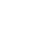 582卡片（生活用品） 加厚高品质卡片 1583卡片（生活用品） 加厚高品质卡片 584卡片（颜色） 加厚高品质卡片 1585卡片（颜色） 加厚高品质卡片 586卡片（形状） 加厚高品质卡片 1587卡片（形状） 加厚高品质卡片 588泡泡水 通过泡泡工具和泡泡溶液可以制作出巨大的泡泡。2089泡泡水 这款超级泡泡溶液专为超级泡泡工具定制的，用它来吹泡泡布艺破。590闪光球 七彩闪光可清洗。3091陀螺木质 3092毛毛球发光毛毛球，塑胶材质。501注射器(10支/包) 塑料材质22盆混装打花器 塑料，金属 13花边剪 塑料，金属 ，不同花纹的刀型，能为小图片、小贺卡剪出美丽的花边，增强作品的美感34平滑切刀 训练幼儿手部及腕部的力量，培养使用工具的能力35齿形切刀 训练幼儿手部及腕部的力量，培养使用工具的能力36旋转绘画工具 激发对美术活动的兴趣和创造力37小橡胶手指印—花纹  材质：橡胶28橡胶手掌印 材质：橡胶29大手掌印 体验图案的变化和操作效果，培养对美术活动的兴趣。210塑料擀面杖 
材质：塑料 
用于擀橡皮泥的作用。211白卡面具 孩子根据自己的喜好用亮片、彩纸、毛球等物体来装饰112面具 培养孩子审美力和表现力，学习用对称的方法设计独特的京
剧脸谱513脸谱 适用各种线、形、彩色装饰，培养孩子审美力和表现力，学习用对称的方法设计独特的京剧脸谱514人面纸型 材质：纸质
彩色的脸的形状，可用绘画、粘贴...... 等做种方法制作
出美丽的脸谱或情境表演的头饰。215亚克力宝石（大） 材质：亚克力形状各异、各种颜色的宝石闪闪发光可配合绘画、手工制作等使用，会将孩子的作品变的更完美，提升观赏价值。116亚克力宝石（小） 材质：亚克力形状各异、各种颜色的宝石闪闪发光可配合绘画、手工制作等使用，会将孩子的作品变的更完美，提升观赏价值。117毛绒球套装 适合进行创造性的粘合，可以组成多种可爱的造型。118 毛条毛条、毛条、毛条、毛条花（4花）、毛条花（4花）523纸条猫尾124黑白塑料眼/桶装 各种型号眼睛五层装。225圣诞亮片五连罐 结合其他辅助材料，让孩子对美术作品进行创作于装饰点缀。
规格：罐装/5 层
每罐装有不同形状亮片。326罐装金葱粉7罐一套127装饰物片 包含
 混色不织布大圆片
 混色不织布小花片
 混色不织布花朵
 混色向日葵花片
 228雪花棒系列大30小成套的，都包含
 彩色大雪糕棒
 原木色小雪糕棒
 原木色大雪糕棒
 129铃铛530混色小木扣 
包含混色波点木和混色糖果珠
 231白坯拨浪鼓3033生宣纸134熟宣纸135国画颜色12色3036水彩笔（36色）36色3037各种图案小贴画240彩色折纸A4 10042黑板（宽）带支架 磁性、带支架、教学使用。643白盒塑料材质，加厚款 60044置物筐 塑料材质15045置物箱 透明5046耳朵盒 塑料材质2047蓝盒（比白盒大一些） 塑料材质。10048玩具柜 四格木质。649打气筒金属材质。150折叠桌长60宽40高4510517号篮球直径。20